Zinātniskā projekta ,,Risinājumu izstrāde ozolu akūtās kalšanas ierobežošanai Talsu paugurainē Meža pētīšanas stacijas teritorijā, kuri pēc nepieciešamības piemērojami arī pārējā Latvijas teritorijā’’ atskaiteIevadsOzolu mežaudzes Latvijā aizņem apmēram 9500 ha. Vairāk nekā puse no ozolu mežiem atrodas Kurzemes reģionā. Latvijā savvaļā kā vietējā ozolu suga ir parastais ozols (Quercus robur). Apstādījumos, parkos vai stādījumu kolekcijās var būt sastopamas arī citas ozolu sugas – sarkanais ozols (Quercus rubra), klinšu ozols (Quercus petraea) u.c.Ozols ir minēts kā 2018.gada koks Latvijā, līdz ar to ozoliem tiek pievērsta pastiprināta sabiedrības un mediju uzmanība. Ņemot vērā ozolu ekoloģisko, ekonomisko un sociālo nozīmi Latvijā, ir jāsaprot, kas apdraud šos kokus Latvijā. Arvien biežāk ir dzirdama informācija par to, ka ozoli izskatās neveselīgi – kalstoši zari, vainagu defoliācija, stumbra bojājumi. Līdzīgas pazīmes ir arī bīstamai slimībai – ozolu akūtai kalšanai (AOK), kuru pēc zinātnieku pētījumiem saista ar baktēriju kompleksu Gibbsiella quercinecans un Brenneria goodwinii, taču  aizvien biežāk, kā slimības izraisītājs tiek minēts arī dažādu biotisko un abiotisko faktoru kopums. Līdz šim kā būtiskākie ozolu kaitēkļi ir konstatēti ozolu tinējs un ozolu mūķene. Taču jābūt pieejamai jaunākajai informācijai par ozolu iespējamo inficēšanos ar jauniem kaitīgiem organismiem. Nenoliedzami lielu ietekmi uz ozolu novājināšanos atstāj arī klimatiskie apstākļi, kuru ietekmē ozoli kļūst uzņēmīgi pret dažādiem kaitīgiem organismiem. Vairākas valstis Eiropā ir informējušas par potenciāliem ozolu saslimšanas gadījumiem ar AOK, kur ir novēroti ozolu akūtās kalšanas simptomi, tomēr līdz šim laboratoriski apstiprināta šo baktēriju klātbūtne ir tikai Lielbritānijā, Šveicē un Polijā.Situācijas apraksts pirms projekta uzsākšanasValsts augu aizsardzības dienests sadarbībā ar Lielbritānijas zinātniekiem 2017. gada rudenī laboratoriski apstiprināja Gibbsiella quercinecans un Brenneria goodwinii baktēriju esamību Latvijas ozolos (trīs kokos) Talsu paugurainē. Latvijā ozolu akūtā kalšana līdz 2018.gada beigām konstatēta 4 dažādās vietās.Slimības simptomi galvenokārt novēroti nobriedušiem ozoliem, kas ir vairāk nekā 50 gadus veci un kuru diametrs ir vairāk nekā 30 cm. Slimība ozolus var apdraudēt gan dabiskās, gan mākslīgās ekosistēmās, tajā skaitā mežos, parkos, lauksaimniecības zemēs un apstādījumos pilsētvidē. Bīstama ne tikai Latvijā visbiežāk sastopamajam parastajam ozolam (Quercus robur), bet arī citām ozolu sugām, kuras izplatītas apstādījumos.Galvenie slimības simptomi ir lipīgs šķidrums – eksudāts, kas izdalās pa mazām (20 -15 cm), vertikālām plaisām koka stumbrā. Noplēšot koka mizu, ir saskatāmi tumši, slapji, neregulāras formas ievainojumi. Slimībai progresējot, koka vainags izretinās un bieži vērojama zaru galu atmiršana. Lielbritānijā inficētajos kokos bieži konstatējamas šaurspārnu krāšņvaboles Agrilus biguttatus darbības pēdas – zem ārējās mizas novērojamas vaboles kāpurejas. Stumbra sulošanās vietu tuvumā var būt redzami vaboļu radītie D-formas izskrejas caurumi 3-4 mm. Inficētie ozoli nokalst un aiziet bojā apmēram trīs līdz piecu gadu laikā no simptomu parādīšanās brīža, taču līdzšinējie pētījumi liecina, ka apmēram 40% gadījumu inficētie ozoli atveseļojas, tomēr nav skaidrs vai tādā gadījumā, slimību izraisošās baktērijas nesaglabājas inficētajā kokā. Pēc britu zinātnieku domām, akūtā ozolu kalšana ir kompleksa saslimšana, kas attīstās vairāku atšķirīgu faktoru (ne tikai baktēriju) ietekmē.Lielbritānijā veiktie pētījumi galvenokārt attiecas uz parkā augošiem kokiem, bet Latvijā šī slimība ir konstatēta mežaudzēs. Līdz ar to ir svarīgi izprast to, kā notiek slimības tālāka izplatīšanās un attīstība mežaudzēs un Latvijas klimatiskajos apstākļos. Būtiski veikt Latvijas sadarbību ar Lielbritānijas zinātniekiem, lai nodrošinātu informāciju par jaunākajiem pētījumiem un tajos iegūtajiem rezultātiem.2018. gada pavasarī tika veikti ozolu mežu apsekojumi Kurzemē un Zemgalē, lai apzinātu situāciju Latvijā saistībā ar šo slimību. Sākotnēji 2018.gadā  Latvijā ozolu akūtā kalšana ir konstatēta 4 dažādās vietās – Kazdanga, Cīrava, Talsu pauguraine (slimība ir izplatījusies Kurzemes reģionā). Tomēr ņemot vērā, ka ir gadi, kad klimatiskie apstākļi nav labvēlīgi slimības attīstībai, pastāv iespējamība, ka šīs baktērijas kokos ir, bet neuzrāda ārējās pazīmes (atrodas latentā formā). Veiktie darbi un to rezultāti projekta “Risinājumu izstrāde ozolu akūtās kalšanas ierobežošanai Talsu paugurainē Meža pētīšanas stacijas teritorijā, kuri pēc nepieciešamības piemērojami arī pārējā Latvijas teritorijā’’ ietvaros 2018. gada 18. decembrī starp sadarbības partneriem: Latvijas Lauksaimniecības universitātes valsts zinātniskās izpētes mežu apsaimniekošanas aģentūra „Meža pētīšanas stacija”, SIA ”Amber wood”, Latvijas Valsts mežzinātnes institūtu „Silava”,  Valsts augu aizsardzības dienestu un Valsts meža dienestu noslēgts līgums par zinātniskā pētījuma projekta ,,Risinājumu izstrāde ozolu akūtās kalšanas ierobežošanai Talsu paugurainē Meža pētīšanas stacijas teritorijā, kuri pēc nepieciešamības piemērojami arī pārējā Latvijas teritorijā’’ īstenošanu. Projektā sasniedzamais rezultāts – Izstrādāta metodika ozolu akūtās kalšanas ierobežošanai Talsu paugurainē Meža pētīšanas stacijas teritorijā. Pētījuma rezultātā tika saņemtas atbildes uz to, kāda ir akūtās ozolu kalšanas slimības izplatība Latvijā un saņemts novērtējums par slimību izraisošo un izplatību veicinošo dažādu biotisko un abiotisko faktoru kopumu un kā tas saistīts ar baktērijām  Gibbsiella quercinecans un Brenneria goodwinii.Lai sasniegtu projektā izvirzīto mērķi un izpildītu tajā noteiktos uzdevumus, visas projektā iesaistītās puses (Latvijas Valsts mēzzinātnes institūts ,,Silava’’ (turpmāk – Silava), Valts meža dienests (turpmāk – VMD) un Valsts augu aizsardzības dienests (turpmāk - VAAD)) no 2018. gada līdz 2021. gadam veica aktivitātes, kas katram gadam tika plānotas atsevišķi. Pamatojoties uz katrā gadā veikto darbu apjomu, iegūto datu analīzi un rezultātu izvērtējumu, ņemot vērā situācijas dinamiku,  veicamie darbi papildināti ar situācijai atbilstošu risinājumu. Pēc aktivitāšu īstenošanas iegūtie rezultāti tika apkopoti.Projekta ietvaros īstenotās aktivitātes un iegūtie rezultāti1.Kā viens no pirmajiem uzdevumiem bija mežaudžu apsekojumu veikšanas metodikas izstrāde un paraugu ņemšanas metodikas izstrāde divu veidu paraugiem: mizai un eksudātam.1.1. Mežaudžu  apsekojumu veikšanas metodikas “Ozolu mežaudžu apsekošanas metodika Latvijas teritorijā” (turpmāk – metodika) izstrādi veica VMD un tās mērķis ir noteikt kārtību kādā tiek veikta ozolu audžu apsekošanu, lai konstatētu ozolu ar AOK pazīmēm izplatību, kā arī veiktu inficēto ozolu laboratorisku pārbaudi uz baktēriju sugu – Gibbsiella quercinecans un Brenneria goodwinii esamību. Izstrādātā metodika paredz, ka VMD atlasa no meža valsts reģistra (turpmāk – MVR) apsekojamās Ozolu mežaudzes pēc sekojošiem kritērijiem:1.1.1. mežaudzes vecums – 50 gadi un vairāk;1.1.2. vispirms izvēlas, kur mežaudzes formula ir 4, 5, 6, 10 ozoli, tad 2019. gadā Ozoli mežaudzes formulā – 6, 7, 8, 9, 10, bet 2020. gadā Ozoli mežaudzes formulā – 5, 6, 7, 8, 9, 10, visbeidzot 2021. gadā Ozoli mežaudzes formulā – 3, 4, 5, 6, 7, 8, 9, 10. Papildus apseko tuvumā esošās ozolu audzes, ja audzē konstatēta abu baktēriju klātbūtne;1.1.3. nogabala platība – 1 ha un lielāka.1.2. Datu atlasē pievieno sadalījumu pēc īpašnieka/tiesiskā lietotāja (t.i., LVM, MPS, DAP, Silavas un pārējo fizisko juridisko personu meži). VMD atlasīja apsekojamos ozolu mežaudžu nogabalus, kur īpašnieks vai tiesiskais valdītājs ir LVM, Silava un nosūtīja tos minētajiem īpašniekiem apsekošanas veikšanai.VMD veica apsekojumus atbilstoši sagatavotajiem datiem.1.3. Ozolu meža nogabalus apseko pa nogabala garāko diagonāli, vizuāli apskatot un novērtējot tur augošos ozolus. Transektu pa nogabala diagonāli ieteicams novilkt virzienā DA → ZR. 1.4. Apsekojumu veikšanas laikā uzmanība pievērsta meža malām, kā arī atsevišķām saules labi apspīdētām vietām, kur slimības risks teorētiski varētu būt augstāks. Savukārt apskatot atsevišķus ozolus, pastiprināta uzmanība jāpievērš tai stumbra daļai, kas ir eksponēta dienvidu pusē. 1.5. Ja apsekotajā meža nogabalā konstatē ozolu ar AOK pazīmēm, tad uzmēra tā koordinātes (LKS-92 sistēmā), savukārt, ja nogabalā atrasti vairāki aizdomīgi ozoli, piefiksē vismaz viena koka koordinātes. Ja ir iespējams jānofotografē šis ozols.1.6. Apsekojuma rezultāti reģistrēti GNSS ierīcē. Apsekojamo koku koordinātas saglabā GNSS iekārtā kā punktu mērījumu (katram kokam), lai nodrošinātu datu sinhronizāciju ar VMD GIS serveri. Pēc aizdomīgo ozolu koordinātu saņemšanas, inženieris meža aizsardzības jautājumos veic paraugu ņemšanu no simptomātiskiem kokiem.1.7. Lai veicot apsekojumus, atbilstoši noņemtu paraugus baktēriju Gibbsiella quercinecans un Brenneria goodwinii noteikšanai laboratorijā, svarīgi bija izstrādāt paraugu ņemšanas metodiku divu veidu paraugiem: mizai un eksudātam. Paraugu ņemšanas metodikas izstrādi veica Valsts augu aizsardzības dienesta Nacionālās fitosanitārās laboratorijas speciālisti. Izstrādājot metodiku, tika ņemts vērā, ka parauga ņemšana mizai vai eksudātam ir atšķirīga.  Izstrādātā metodika ietver informāciju, kuros gadījumos ņem paraugu, pēc kādām pazīmēm nosaka to, kādam jābūt paraugam, ko noņem, kā arī kā notiek parauga uzglabāšana un nosūtīšana uz Nacionālo fitosanitāro laboratoriju.2. Noslēdzoties apsekojumu veikšanai dabā, VMD veic visu iegūto datu apkopošanu. Konstatē reāli apsekoto nogabalu skaitu un apkopo rezultātus. Saņemot datus, no Valsts augu aizsardzības dienesta par baktēriju klātbūtni noņemtajos paraugos, apkopo datus par slimības izplatību Latvijas rietumu daļā. Iegūtie dati tiek apkopoti .shp failu formātā un attēloti uz kartes.3. Apsekojumu veikšana.Apsekojumus, saskaņā ar izstrādāto metodiku, izvēlētajās mežaudzēs veica mežu apsaimniekotājs vai VMD. Apsekojumu veikšanā iesaistīti nacionālā meža monitoringa veicēji un privāto meža īpašnieki. Valsts meža dienests aizdomu gadījumā par simptomātisku koku klātbūtni, veica atkārtotus apsekojumus. Apsekojumi uzsākti 2018. gada otrā pusē – septembris un oktobris. Nākamajos gados apsekojumi veikti pavasarī, vasarā, rudenī. Pēc informācijas saņemšanas par aizdomīgiem ozoliem, apsekojumi veikti visas veģetācijas sezonas laikā.4.Paraugu ņemšana no simptomātiskiem kokiem (miza un ekskudāts).Paraugus ņēma VMD darbinieki no simptomātiskiem kokiem. Veicot plānotos apsekojumus vai saņemot informāciju par konstatētiem kokiem ar ozolu akūtai kalšanai raksturīgiem simptomiem, VMD speciālisti veica ārpuskārtas apsekošanu un nepieciešamības gadījumos noņēma paraugus.Paraugi, atbilstoši metodikai, nosūtīti uz Nacionālo fitosanitāro laboratoriju testēšanas veikšanai.Paraugu ņemšana notika visa projekta īstenošanas perioda laikā.1.tabula Apsekojumu rezultāti projekta realizācijas periodā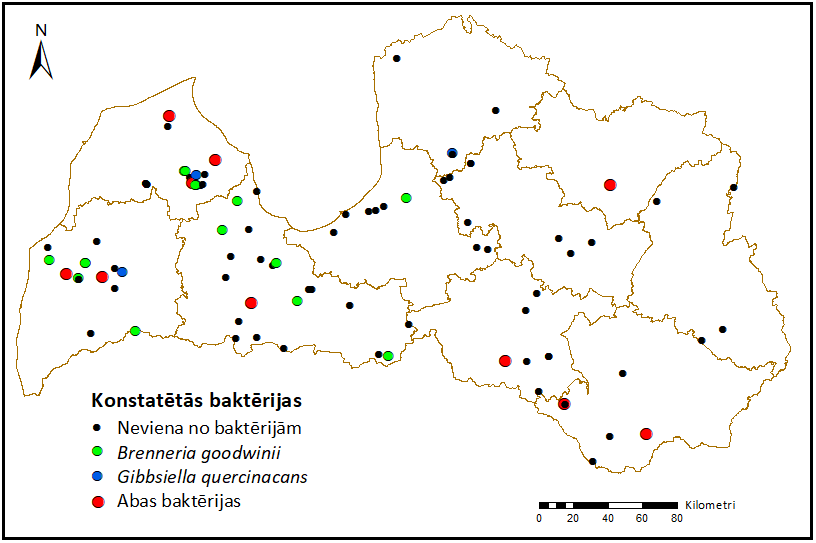 1.attēls Vietas, kur Latvijas teritorijā projekta gaitā veikti apsekojumi un konstatētas AOK izraisošās baktērijas5. Paraugu testēšana.Paraugu testēšanu veica Valsts augu aizsardzības dienesta Nacionālā fitosanitārā laboratorija. Balstoties uz Lielbritānijas “Forest research laboratory” zinātnieku sniegtajām vadlīnijām, izveidota ievākto paraugu testēšanas metodika:5.1. veikta reālā laika PCR metodes verifikācija Gibbsiella quercinecans testēšanai eksudātā;5.2. veikta reālā laika PCR metodes verifikācija Brenneria goodvinii testēšanai eksudātā;5.3. izstrādāta instrukcija bakteriālo paraugu sagatavošanai no baktēriju tīrkultūras;5.4. izstrādāta instrukcija baktēriju izdalīšanai no vates kociņiem;5.5. veikta baktēriju tīrkultūru izolēšanas metodes verifikācija no ozola mizas paraugiem. Testēti simptomātisko ozolu mizas un eksudāta paraugi, ko paņēma VMD vai VAAD speciālisti.Veikta paraugu (vates kociņu) testēšana uz baktērijām Brenneria goodwinii un Gibbsiella quercinacans ar reālā laika PCR metodi. Pozitīva rezultāta gadījumā, veikta baktēriju izolēšana no ozola mizas paneļiem un no vates kociņiem izdalītā eksudāta šķīduma.Veicot uzsējumus uz dažāda sastāva bakteriālajām barotnēm noskaidrots, ka mērķa baktēriju kolonijas labāk atšķiramas, ja uzsējumi tiek veikti uz Saharozes barojošā agara (SNA) barotnes. Baktēriju tīrkultūru apstiprināšana veikta izmantojot reālā laika PCR metodi. Izolētās baktēriju tīrkultūra ir nodotas LVMI Silava mikrobioloģisko pētījumu veikšanai.Par inficētiem kokiem uzskaitīti tādi koki, kuros Nacionālā fitosanitārā laboratorija ir konstatējusi baktēriju klātbūtni.7. Monitoringu parauglaukumu ierīkošana.Monitoringa parauglaukumu ierīkošanu veica LVMI “Silava”. Ierīkoti 4 monitoringa parauglaukumi izolētās ozolu audzēs tādās vietās, kur ir augoši ozoli, kam konstatēta ozolu akūtā kalšana – Šķēde1, Šķēde2, Kazdanga, Cīrava. Izveidots mežaudžu apraksts – vecums, sugu sastāvs, meža tips. Novērtēta slimības progresija inficētiem kokiem, sadalot simptomus pa gradācijas klasēm un katru gadu sekots līdzi jaunu infekcijas punktu (koku) veidošanās dinamikai laikā un telpā.Katram parauglaukuma centram fiksētas ģeogrāfiskās koordinātes un tas dabā atzīmēts ar koka mietu.Katrā audzē ierīko vienu 2000 m2 (R=25,23 m) lielu parauglaukumu, ja, audzes (nogabala) konfigurācijas dēļ, nav iespējams ierīkot 2000 m2 lielu parauglaukumu, tad ierīko divus 1000 m2 (R=17,84 m) lielus parauglaukumus.Parauglaukums tiek sadalīts trīs sektoros (1. att.). A sektorā (visā parauglaukuma platībā) uzmērīti visus stāvošos ozolus (dzīvie un beigtie), kuru krūšaugstuma caurmērs ir lielāks par 10 cm. B sektorā uzmēra visus stāvošos kokus, kuru krūšaugstuma caurmērs ir lielāks par 10 cm, bet C sektorā uzmēra kokus, kuru krūšaugstuma caurmērs ir 6,1-10,0 cm. Ja tiek ierīkoti divi 1000 m2 lieli parauglaukumi, tad sektoru platības tiek samazinātas uz pusi.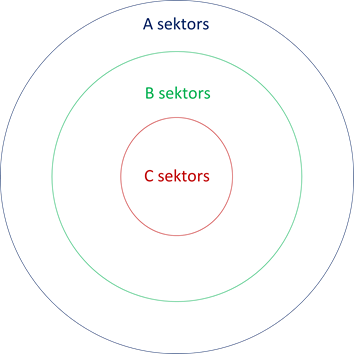 2. attēls. Parauglaukumu shēma.A sektors – R = 25,23 m (2000 m2) vai 17,84 m (1000 m2), Ozoli D ≥ 10,1 cm; B sektors – R = 17,84 m (1000 m2) vai 12,62 m (500 m2), D ≥ 10,1 cm; C sektors – R = 7,98 m (200 m2) vai 5,64 m (100 m2), D ≥ 6,1 cm.Katrs uzmērītais koks dabā numurēts, tam krūšaugstumā (1,3 m augstumā no sakņu kakla) pieskavots laminēts numurs. Uzmērītajiem kokiem fiksēts:koka numurs (unikāls parauglaukuma robežās);azimuts no parauglaukuma centra līdz koka sakņu kakla vidum (0,5o precizitāte);attālums no parauglaukuma centra līdz koka sakņu kakla vidum (1,0 cm precizitāte);sugu (sugas kods atbilstoši MSI klasifikatoram);krūšaugstuma caurmēru ar 0,1 cm precizitāti;stāvu (tas tiek fiksēts gan dzīviem, gan beigtiem kokiem);krafta klasi (dzīvajiem kokiem) vai stāvokli (beigtajiem kokiem – sa vai st);bojājumu atbilstoši MSI klasifikācijai: bojājuma veids (1. tab.), bojājuma vieta (2. tab.), bojājuma intensitāte);baktēriju radītos bojājumus (4. tab.);sadalīšanās pakāpi (tikai beigtajiem kokiem) (3.tab.), beigtajiem kokiem atzīmē, ja koks uzmērīts bez mizas;koka augstumus ar 0,1 m precizitāti;koka vainaga sākuma augstumu tikai tādā gadījumā, ja tas ir skaidri saskatāms;piezīmēs var norādīt koka īpatnības. B sektorā uzmēra celmus, tiem fiksējot azimutu un attālumu no parauglaukuma centra, sugu n caurmēru.2.tabula. Bojājumu veids3.tabula. Bojājumu vieta4.tabula. Sadalīšanās pakāpe5.tabula Baktēriju radītie bojājumiZiņojumam pievienots pielikums ar monitoringa parauglaukumos ozolu mežaudžu aprakstu (vecums, sugu sastāvs, meža tips) un  ikgadēji novērtētu slimības progresiju inficētiem kokiem, sadalot simptomus pa gradācijas klasēm un katru gadu sekots līdzi jaunu infekcijas punktu (koku) veidošanās dinamikai laikā un telpā.Veicot ievākto datu statistisko analīzi, slimības simptomu raksturošanai izmantotas balles;0-	ozolam nav AOK simptomu1-	ozolam ir senas brūces no kurām neizdalās eksudāts2-	ozolam ir svaiga brūce no kuras izdalās eksudāts3-	ozolam ir 2-3 svaigas brūces4-	Ozolam ir vairāk par 3 svaigām brūcēmLai noteiktu slimības simptomu saistību ar koku dimensiju, salīdzinātu izplatību starp parauglaukumiem un simptomu izmaiņas laikā, izmantota loģistiskā regresija, kas piemērota neparametrisku datu analīzei.Veicot ozolu parauglaukumu apsekojumus 2021. gada augusta beigās, konstatēts, ka ozolu daudzums ar svaigu eksudātu, salīdzinot ar iepriekšējo gadu,  nedaudz samazinājies. Tikai vienam kokam konstatētas daudzas sulojošās brūces un pieciem kokiem konstatētas vismaz divas brūces ar eksudātu. Ozolu ar slimības simptomiem sadalījums pa bojājuma klasēm parādīts 2. attēlā. 2021. gada rudens uzskaitē lielākajai daļai ozolu konstatētas senākas brūces, kuras vairs nesulojas. Arī svaigo brūču sulošanās daudz mazāk izteikta salīdzinot ar 2019. gada pavasari. Kokiem ir tendence atlabt.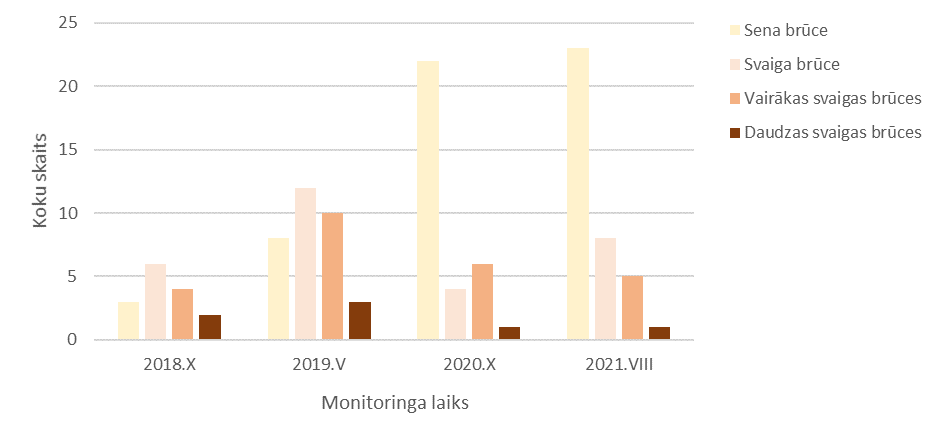 2.attēls Ozolu ar slimības simptomiem sadalījum pa bojājuma klasēm izmaiņas laikā.Novērtējot slimības izplatību Šķēdes parauglaukumos, var redzēt ka bojātie koki grupējas klasteros. Slimības maksimums ir 2019. gada pavasaris (3. attēls). 2019. gada pavasarī abos šķēdes parauglaukumos konstatēti svaigi nokaltuši ozoli.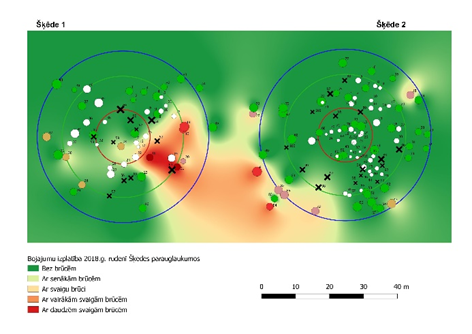 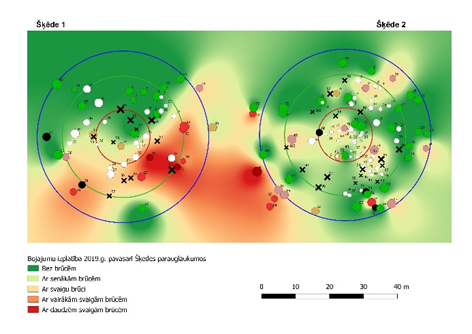 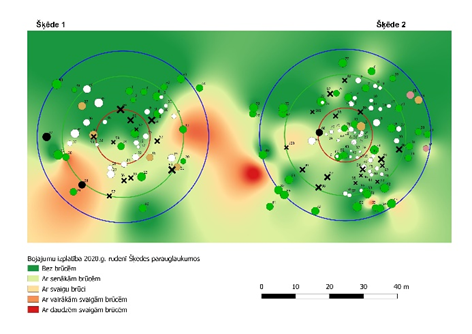 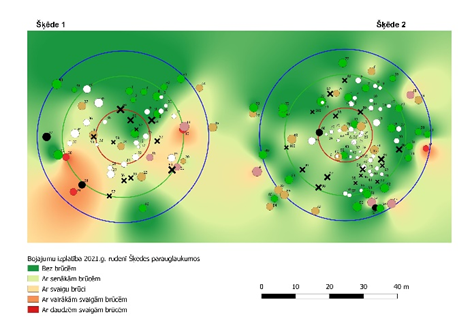 3. attēls. Slimības simptomu un to izmaiņu telpiskais attēls (b-spline interpolation SAGA).Novērtējos slimības pazīmju saistību ar koku diametru un izmaiņām laikā konstatēts, ka slimības izplatība būtiski atšķiras starp parauglaukumiem. Slimības izplatības izmaiņas pa gadiem nav statistiski būtiskas. Ozolu diametrs krūšu augstumā ietekmē simptomu sastopamību - resnākiem ozoliem slimības simptomi satopami biežāk (4.attēls).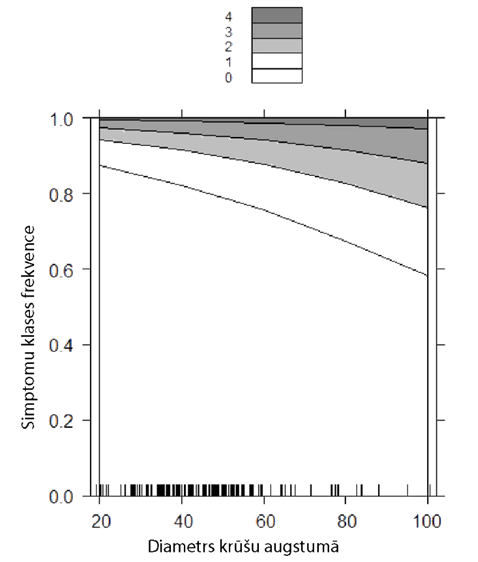 4. attēls. Akūtās ozolu kalšanas slimības simptomu saistība ar ozolu diametru krūšu augstumā.Novērtējot slimības izplatības reģionālās atšķirības var redzēt, ka Kazdangas un Cīravas parauglaukumos slimība izplatīta daudz mazāk nekā Šķēdes parauglaukumos (5.attēls). Lai arī vizuāli slimības maksimums novērtēts kā 2019. gada pavasaris, statistiski būtiskas atšķirības starp slimības simptomu sastopamību starp gadiem netika konstatētas.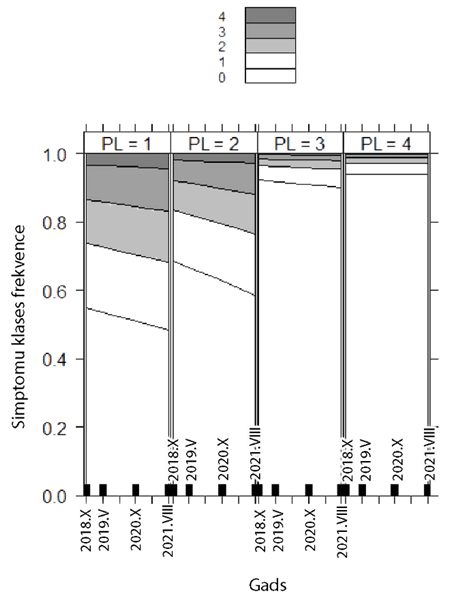 5. attēls. Akūtās ozolu kalšanas slimības simptomu atšķirība starp parauglaukumiem.Agrilus biguttatus pētījumu ietvaros nav konstatēts pmonitoringa arauglaukumos vai citās apsekotās ozola audzēs.8.Monitoringa parauglaukumos katru sezonu ievākti paraugi molekulāro pētījumu metodiku izstrādei6.tabula Monitoringa parauglaukumos ievāktie paraugi pētījumu veikšanai Baktērijas. Monitoringa parauglaukumos ievākti paraugi molekulāro pētījumu veikšanai. Mērķis ir noteikt ar AOK saistītās baktērijas (Gibbsiella quercinecans un/vai Brenneria goodwinii) klātbūtni vietās, kas nav tiešā veidā saistītas ar brūcēm ozola stumbros un eksudātā. Slimības izplatības ierobežošanas rekomendāciju izstrādei nepieciešams noteikt AOK saistīto baktēriju atrašanos dažādos ozola koka audos, citās koku sugās, kā arī citos vides objektos (piem. nokaltušos ozola kokos, augsnē, u.c.). 2019.g. iegūtie dati liecināja, ka ar AOK saistītas baktērijas atrastas gandrīz visos analizētos augsnes paraugos, bet arī atsevišķos citu veidu paraugos (citās koku sugās, nokaltušos ozola kokos, ozola zīlēs).2020.g. ar reālā laika PCR noteikta Brenneria goodwinii un Gibbsiella quercinecans klātbūtne DNS izdalīta no ozola zariem un dīgstiem (kopā 25 paraugi). Gibbsiella quercinecans pozitīvie paraugi – 5, negatīvie, 20. Brenneria goodwinii pozitīvie paraugi – 1, negatīvie, 24. Visi pozitīvie rezultāti iegūti no zaru pumpuriem, kuri ievākti no zemes. Analizēti 3 ozola dīgsti, un visiem bija negatīvi rezultāti abām baktērijām. Analizēts 1 dzīvs zars ievākts no ozolkoka stumbra, un iegūti negatīvi rezultāti abām baktērijām. Pozitīvie rezultāti abām baktērijām iegūti no atšķirīgiem paraugiem – nevienam paraugam nebija pozitīvs rezultāts abām baktērijām. Ar reālā laika PCR noteikta Brenneria goodwinii un Gibbsiella quercinecans klātbūtne DNS izdalīta no augsnes paraugiem (25 paraugi). Gibbsiella quercinecans pozitīvie paraugi – 7, negatīvie, 17, jāatkārto analīzi 1 paraugam. Brenneria goodwinii pozitīvie paraugi – 3, negatīvie, 22. Pozitīvs rezultāts abām baktērijām iegūts no 2 paraugiem. 2019. g. augsnes analīzes uzrādīja pozitīvu rezultātu gandrīz viesiem analizētiem paraugiem. Tomēr šie paraugi tika ievākti pie ozola kokiem, salīdzinot ar 2020.g. paraugiem, kuri tika ievākti transektā, aptuveni 1 m attālumā caur Šķēdes 1 parauglaukuma centra. Cits iemesls atšķirīgiem rezultātiem varētu būt ka 2020.g., AOK pazīmes visā Latvijā bija reti sastopamas, iespējams laika apstākļu ietekmē. Kopumā, reālā laika analīzes dati par baktērijas sastopamību, liecina ka abas baktērijas nav izplatītas augsnē, bet tikai atrodamas dažos paraugos. Baktērijas nav izplatītas nokritušo zaru pumpuros, un analizētos ozola dīgstos un dzīvā zarā netika konstatēta nevienas baktērijas klātbūtne. Iespējam, ka 2020.g. rezultāti ietekmēti no tā, ka AOK pazīmes visā Latvijā bija reti sastopamas.2021.g.,  Šķēdes parauglaukumi apsekoti sešas reizes (21/05, 04/06, 09/06, 15/06, 21/06, 02/07). Eksudāts konstatēts tikai trīs dažādos indivīdos dažādos datumos. Kopumā ievākts un analizēts 21 eksudāta paraugs, no kuriem vienā konstatēja abas baktērijas, bet divos – tikai Brenneria goodwinii. 2021.g. apsekotas trīs ozolu audzes, kurās AOK pazīmes nav novērotas – Paplaka, Rudbārži un Ezere. No katras audzes ar koka pieauguma urbi ievākti koksnes paraugi no 8 ozola indivīdiem. Blakus ozola kokiem, ievākti augsnes paraugi – Ezerē un Paplakā 8 paraugi, Rudbāržos – 6 paraugi. Koksnē identificēts Brenneria goodwinii vienā paraugā (Rudbārži_koksne_2). Augsnē identificēts Gibbsiella quercinecans Ezerē (4 paraugos no 8 analizētiem), Paplakā (7 paraugos no 8 analizētiem), Rudbāržos (2 paraugos no 8 analizētiem). Augsnē identificēts Brenneria goodwinii vienā paraugā - Paplaka_augsne_3.Fitopatoloģija. AOK ir kompleksa slimība, un dažādi faktori var ietekmēt inficētos kokus. Patogēnās sēņu sugas, kas inficē novājinātos, ar AOK inficētos ozolus, iespējams, paātrina koku bojāeju. Dažādas sēņu sugas var arī pozitīvā veidā ietekmēt koka vitalitāti, piemēram, mikorizas. Iespējams, ka vitālāki indivīdi ir ar zemāku AOK sastopamību, vai arī izveseļošanās gaitu AOK inficēšanas gadījumos. 8.1.1. Sēņu sugu sastopamība ar AOK inficētos un vizuāli veselos ozolos2018. gada rudenī četros ierīkotajos monitoringa parauglaukumos ar Preslera svārpstu pie sakņu kakla ievākti koksnes paraugi, lai analizētu sēņu sugu sastāvu ozolos ar AOK simptomiem un bez tiem. Kopā ievākti 66 koksnes paraugi: 33 no inficētiem un 33 no vizuāli veseliem ozoliem. Urbumi laboratorijas apstākļos sterilizēti liesmā un uzlikti uz iesala-agara barotnes. No tiem augošais sēņu micēlijs izolēts atsevišķās Petri platēs, grupēts pēc morfoloģiskajām pazīmēm un noteikts līdz sugas vai ģints līmenim. Kopā identificētas 22 sēņu taksoni: līdz ģints līmenim noteikti 4, bet līdz sugas – 18 izolāti. Piecas sēņu sugas vai ģintis bija atrodamas gan inficētos, gan vizuāli veselos ozolos: Ascocoryne cylichnium, Clonostachys rosea, Penicillium spp., Mucor spp. un Trichoderma spp. Kopā ar AOK inficētos ozolos konstatēti 16 taksoni, bet vizuāli veselos kokos – 13. Sēņu sugu sastāvs veselos un inficētos kokos būtiski neatšķīrās.Papildus 2021. gada rudenī ievākti koksnes paraugi 1,3 metru augstumā trīs ozolu audzēs bez AOK simptomiem Kurzemes dienvidu reģionā (Rudbārži, Paplaka un Ezere). Katrā audzē ievākti koksnes urbumi no 8 ozoliem. Paraugi apstrādāti pēc vienotas metodikas kā aprakstīts iepriekš. Kopā izdalītas 10 morfoloģiski atšķirīgas sēņu grupas (morfotipi), no kurām vairums raksturoja pelējuma sēnes.8.1.2.Sēņu sugu sastāvs ar AOK inficētu ozolu brūču vietās2018. gada rudenī monitoringa parauglaukumos no ozoliem ar AOK pazīmēm ievākti 33 koksnes paraugi no brūču vietām, kur izdalās eksudāts. Koksnes paraugi ievākti un apstrādāti pēc vienotas metodikas kā aprakstīts 8.1.1. punktā. Kopā izdalītas deviņas sēņu sugas. Starp tām konstatētas 3 sēnes (Fusarium spp. , Sporotrix sp. un Coniochaeta hoffmannii), kas uzskatāmas par vājiem augu patogēniem. Konstatētās sēņu sugas neizraisa koku bojāeju, tomēr varētu veicināt ozolu aizsargspēju mazināšanos un uzņēmību pret citiem slimību izraisītājiem.8.1.3. Sēņu sugu sabiedrības ar AOK inficētās mežaudzēs2019. gada rudenī veikta monitoringam ierīkoto parauglaukumu apsekošana un sēņu augļķermeņu uzskaite, lai noteiktu, vai un kādas patogēnās sēnes, kas varētu veicināt ozolu kalšanu, ir sastopamas audzē un vai audzēs sastopamas retas un aizsargājamas sēņu sugas, kuru dēļ jāizvērtē kalstošu un nokaltušu ozolu izvākšana. Apsekojuma laikā sēņu augļķermeņu sastopamība novērtēta gan uz visiem parauglaukumos esošiem ozoliem, gan uz zemsedzes parauglaukumu robežās. Uz koku stumbra un zemsedzes atrastie sēņu augļķermeņi ievākti un noteikti pēc tiem raksturīgajām morfoloģiskajām pazīmēm. Gadījumos, kad nebija iespējams noteikt sēņu sugu, tās noteiktas līdz ģints līmenim. Visos parauglaukumos kopā konstatētas 63 sēņu sugas. Visbiežāk (visos 4 parauglaukumos) atrastas divas sēņu sugas: Hebeloma crustuliniforme un Mycena galericulata. Abas ir Latvijā ļoti bieži sastopamas sugas, no kurām pirmā ir mikorizu veidojoša, savukārt otra – saprotrofa suga. Četras no konstatētajām sēņu sugām uzskatāmas par parazītiem-saprotrofiem, kas spēj noārdīt gan dzīvu, gan nedzīvu koksni (Armillaria sp., Daedalea quercina, Grifola frondosa un Phellinus robustus). Parauglaukumos konstatētas deviņas Latvijā reti vai ļoti reti sastopamas sēņu sugas, no kurām trīs (Gymnopilus frondosa, Hymenopellis radicata un Otidea onotica) iekļautas Ministru kabineta noteikumos nr. 396 “Noteikumi par īpaši aizsargājamo sugu un ierobežoti izmantojamo īpaši aizsargājamo sugu sarakstu”. Iegūtie rezultāti liecina, ka AOK monitoringa parauglaukumos ir daudzveidīgs sēņu sugu sastāvs, saimnieciskā darbība var ietekmēt sēņu sugu sastopamību un daudzveidību.7.tabula No ozolu sakņu kakla izdalītiem sēņu taksoniem monitoringa parauglaukumos * stādu skaits, kam konstatēta attiecīgā sēņu suga: skaits veselā kokā (%)/ skaits inficētā kokā (%).8.1.4. Ozolu īssakņu vitalitātes un mikorizācijas novērtējums2019. gada rudenī ievākti augsnes paraugi no monitoringa parauglaukumiem, lai izvērtētu īssakņu vitalitāti un mikorizāciju kalstošo ozolu audzēs saistībā ar augsnes pH. Katrā monitoringa parauglaukumā  ievākts līdzīgs skaits augsnes paraugu no simptomātiskiem un veseliem ozoliem. Kopā pētījumā iekļauti dati par 40 ozoliem (20 inficēti un 20 vizuāli veseli). Augsnes paraugi ievākti ar metāla augsnes zondi 5-10cm dziļumā viena metra attālumā trīs atkārtojumos no katra koka. Saknes tika atdalītas no augsnes un to vitalitāte novērtēta zem stereomikroskopa. Papildus noteikts augsnes pH KCl izvilkumā. Augsnes pH vidējā vērtība Cīravas un Kazdandas audzē bija 4, bet Šķēdes objektos – 5,1 un 4,3. Relatīvi augstāks augsnes pH bija paraugos no inficētajiem kokiem (respektīvi 4,7 inficētajos un 4,4 – neinficēto koku paraugos), taču atšķirības nebija būtiskas. Gan neinficēto, gan inficēto koku paraugos dominēja vitālās saknes (61% un 54%, attiecīgi neinficēto un inficēto koku paraugos). Sakņu vitalitāte starp audzēm būtiski neatšķīrās. Visi konstatētie mikorizu tipi atrasti kā inficēto, tā neinficēto koku paraugos. Iegūtie rezultāti neparāda būtiskas atšķirības starp inficētajiem kokiem un neinficētajiem ne augsnes pH, ne sakņu mikorizācijas ziņā. Līdz ar to secinām, ka ozolu kalšana nav tieši saistīta ar sakņu mikorizāciju un augsnes skābumu.9. Molekulāro metožu aprobācija/izstrāde8.tabula Veiktie darbi pētījuma molekulāro metožu izstrādei10. Mikrobioloģiskie pētījumi9.tabula Projekta gaitā veiktie mikrobioloģiskie pētījumi11. Veikta informācijas iegūšana, apmaiņa un komunikācija ar AOK pētniekiem un citu valstu atbildīgiem dienestiem, komunikācija ar Polijas fitopatoloģijas ekspertiem, sarakste ar Lielbritānijas zinātniekiem, intervijas TV, atbilžu sniegšana privātpersonām par AOK:11.1. Informēšana par AOK izplatību Latvijā starptautiskajās sanāksmēs un darba grupās:-	Ziemeļvalstu Fitopatologu sanāksmē Latvijā (prezentācijas);-	Ziemeļvalstu un Baltijas valstu laboratoriju sanāksmē Igaunijā (prezentācija);-	Ukrainas laboratorijas speciālistu iepazīstināšana ar ozolu akūto kalšanu,  "TWINNING" projekta ietvaros (prezentācija);-	EPPO Laboratoriju vadītāju sanāksmē Parīzē (diskusija);-	Zamieranie Drzewostanów w Polsce – Przyczyny i Konsekwencje, LKP „Puszcza Świętokrzyska”Acute Oak Decline – nowe zagrożeniedla drzewostanów dębowych w Polsce (prezentācija sadarbībā ar M. Tkaczyk (Forest Research Institute (IBL), Poland)).11.2. Piedalīšanās starptautiskajās zinātniskajās konferencēs:-	Viskrievijas Augu karantīnas centra starptautiskajā zinātniskā konference (prezentācija un iesniegtas tēzes);-	II internacionālajā konference  «Modern Problems of Forest Protection and Ways of their Solution», Baltkrievija (Minska) (iesniegtas tēzes);-	Dalība konferencē “Forest ecosystems as a global biosphere resource: challenges, threats, solutions. Forestry–2021”(iesniegtas tēzes).- Brūna L., Burņeviča N., Gaitnieks T. (2019). Fungal richness in Acute Oak Decline infected Quercus roburL. in Latvia. In: Mleczko P. (ed.), Abstract Book, XVIIII Congress of European Mycologists, 16-21 September 2019, Warsaw-Białowieża, Poland. Polish Mycological Society, Warsaw, p. 193.11.3. Publikācijas starptautiski citētos zinātniskajos žurnālos:-	Miłosz Tkaczyk, Laura Celma, Dainis Edgars Ruņģis, Gunita Bokuma. 2021. First report of Brenneria goodwinii and Gibbsiella quercinecans bacteria, detected on weaken oak trees in Poland. Baltic Forestry, 27: 1, DOI: 10.46490/BF563;-	Zalkalns O., Celma L. The distribution of bacteria Gibbsiella quercinecans and Brenneria goodwinii in oak (Quercus robur L.) stands in Latvia. 2021. Forestry, IOP Conf. Series: Earth and Environmental Science 875, doi:10.1088/1755-1315/875/1/012033.12. Projekta ietvaros, Nacionālās fitosanitārās laboratorijas galvenā eksperte izstrādā doktordarbu “Baktēriju un apkārtējas vides faktoru nozīme ozolu akūtās kalšanas simptomu attīstībā Latvijas teritorijā augošajiem ozoliem”. Darba vadītājs dr.biol. Dainis Edgars Ruņģis.Izstrādāts bakalaura darbs izmantojot pētījumā iegūtos rezultātus. - Vīcupa V. (2019). Sēņu sugu sastopamība ar akūtās ozolu kalšanas slimību (AOK) inficētā parastā ozola Quercus robur L. koksnē. Bakalaura darbs, Latvijas Universitāte, 27 lpp.Kopsavilkums:Ozolu akūtā kalšana ir kompleksa saslimšana, kas var attīstīties vairāku atšķirīgu faktoru (ne tikai baktēriju) ietekmē. Tās attīstību var ietekmēt arī abiotiski faktori, piemēram, sausums.Baktērijas Gibbsiella quercinecans un Brenneria goodwinii satopamas visā Latvijas teritorijā gan ozolu mežaudzēs, gan atsevišķi augošos kokos.Apsekotos parauglaukumos šaurspārnu krāšņvabole Agrilus biguttatus (literatūrā minēts kā iespējamais baktēriju Gibbsiella quercinecans un Brenneria goodwinii  pārnēsātājs) nav konstatēts.Pazīmes – ekskudāta tecēšana no inficētiem kokiem – atkarīga no laika apstākļiem.Baktērijas Gibbsiella quercinecans un Brenneria goodwinii vienmēr nav sastopamas eksudāta paraugos, un to sastopamība var mainīties vienas sezonas ietvaros. Baktērijas Gibbsiella quercinecans un Brenneria goodwinii bieži sastopamas augsnes paraugos, ieskaitot augsnes paraugos, kuri ievākti no audzēm, kur ozola indivīdiem nav konstatētas AOK pazīmes. Baktērijas visbiežāk sastopamas augsnes paraugos, kuri ievākti tieši pie ozola indivīdiem.Ar AOK inficētie ozola koki ne vienmēr aiziet bojā.Inficēto koku izciršana mežaudzēs neaptur AOK izplatību, bet var negatīvi ietekmēt sēņu sugu, tai skaitā retu un aizsargājamu sugu, sastopamību.Sēņu sugu sastāvs inficētu un vizuāli veselu ozolu koksnē būtiski neatšķiras. Ozolu kalšana nav tieši saistīta ar sakņu mikorizāciju un augsnes skābumu.Pētījuma ietvaros nav noskaidrots slimības izplatīšanās vektors.Iespējams, ka AOK slimībai un pazīmēm ir ciklisks raksturs (vairāku gadu periodā), tomēr pētījuma ietvaros nav atrastas korelācijas ar slimības izplatību un klimatiskiem apstākļiem.Secinājumi no parauglaukumu monitoringa:1.	Slimības simptomu maksimums bija 2019. gada pavasarī. 2020. gadā un 2021. gadā slimības simptomu izplatība samazinās.2.	Bojātiem kokiem ir tendence grupēties klasteros.3.	Lielu dimensiju ozoliem slimību simptomi novērojami biežāk.Risinājumi (ieteikumi) ozolu akūtās kalšanas ierobežošanai Talsu paugurainē, kuri pēc nepieciešamības piemērojami arī pārējā Latvijas teritorijā:Zaļos inficētos ozola kokus necirst mežizstrādes laikā.Veikt inficēto ozolu koku novērošanu – ekskudāta klātbūtni, kā arī kopējo veselības stāvokli (piemēram, vainaga vai zaru kalšanu). Ja inficēšanās pakāpe būtiski palielinās, sazināties ar Valsts meža dienesta speciālistiem, kas novērtēs katra koka individuālo stāvokli un sniegs individuālas rekomendācijas.Pievērst pastiprinātu uzmanību ozolu kokiem ar lielāku caurmēru, kas potenciāli var būt slimības upuri.Kalstošie koki apbūves teritorijās un parkos, ja to vainagā ir sausie zari, jāapseko sertificētiem arboristiem un vienlaikus veicot vainaga sakopšanas darbus.Nokaltušie ozola koki cērtami atbilstoši likumdošanas prasībām (ievērot arī dabas aizsardzības prasības). Pēc saimnieciskiem darbiem Talsu paugurainē, tehniku un darbarīkus notīrīt.Ārpus Talsu pauguraines, vietās (nogabalos) kur konstatēta AOK, iespēju robežās neplānot saimniecisko darbību mežā, lai novērstu augsnes un augu daļu pārnešanu uz platībām, kas ir brīvas no AOK.Apsekojumu sezonaApsekoto objektu skaits/haNoņemti paraugiKonstatētas abas baktērijasKonstatēta baktērija Brenneria goodwiniiKonstatēta baktērija Gibbsiella quercinacans01.09.2018.–31.12.2018.671/129223712001.01.2019.–21.10.2019.436/7652831221.10.2019.–15.09.2020.17/nenoteikta platība2502016.09.2020.–15.11.2021.205/41618001NosaukumsKodsVējgāzes, vējlauzes, snieglauzes, snieglieces10Ūdens20Meža zvēri30Uguns40Slimības50Kaitēkļi60Mežizstrādes70Citi80NosaukumsKodsSaknes un celmi līdz 30 cm virs sakņu kakla10Apakšējā stumbra daļa no celma līdz pirmajam zaļajam zaram20Viss stumbrs no celma augstuma līdz galotnei30Stumbra augšējā daļa no pirmā zaļā zara līdz galotnei40Galotne50Zari dzīvajā vainagā60Zari, kas izauguši no stumbra, resnāki par 2 cm70Pumpuri un dzinumi80Lapas un skujas90NosaukumsKodsSvaigs koks ar mizu, lapas vai skujas saglabājušās10Cieta koksne bez mizas vai ar daļēji nokritušu mizu (izņemot bērzu)20Koksne nedaudz mīksta, tajā viegli var iedurt nazi 1 cm dziļumā30Koksne mīksta, tajā viegli var iedurt nazi 5 cm dziļumā40Koksne ļoti mīksta, tā drūp rokās50AprakstsKodsOzolam nav AOK simptomu0Ozolam ir senas brūces no kurām neizdalās eksudāts1Ozolam ir svaiga brūce no kuras izdalās eksudāts2Ozolam ir 2-3 svaigas brūces no kurām izdalās eksudāts3Ozolam ir vairāk par 3 svaigām brūcēm no kurām izdalās eksudāts4mizas paraugi indivīdiem ar slimības pazīmēm DNS izdalīšanai un paraugu uzglabāšanai ar nākotnes mērķi noteikt kopējo mikrobiālo profilu2019.g.Ievākti 223 koksnes un mizas paraugi no 65 dažādiem ozola indivīdiem, un saglabāti pie -80°C2020.g.Visi izdalītie DNS paraugi (25 augsnes, 25 zaru un dīgstu paraugi) reģistrēti un saglabāti pie -80°C.paraugi DNS izdalīšanai no nokaltušiem kokiem, augsnes un citiem augu audiem un apkārtējiem vides objektiem2019.g.Kopumā ievākti 223 dažādi paraugi no 65 dažādiem ozola indivīdiem, kā arī koksnes un apkārtējās vides objektu. Papildus ievākti 48 augsnes paraugi2020.g.DNS izdalīts no 25 augsnes paraugiem ar iepriekš izstrādāta DNS izdalīšanas metodiku. Pirms DNS izdalīšanu no ozola zariem (pumpuriem) un dīgstiem, veikta virsmas sterilizācija. DNS izdalīta ar CTAB metodi.2021.g.DNS izdalīta no paraugiem, kuri ievākti no trīs AOK neskartām audzēm (Paplaka, Rudbārži un Ezere). Kopumā 24 koksnes paraugiem un 22 augsnes paraugiem noteikta Gibbsiella quercinecans un Brenneria goodwinii klātbūtne.koksnes un augsnes paraugi patogēno sēņu identificēšanai2019.g.Katram inficētajam ozolam 2018. gada rudenī paņemts koksnes paraugs (33 paraugi), transportēts uz LVMI Silava laboratoriju, un paraugi uzglabāti +4°C temperatūrā2020.g.Šķēde1 parauglaukumā ievākti 25 augsnes paraugi lineārā transektā, aptuveni divu metru attālumā. Ievākti uz zemes atrastās zaru galotnes ar pumpuriem un ozola dīgsti (divi dīgsti)2021.g.No AOK neskartām audzēm ievākti 24 koksnes paraugi un 22 augsnes paraugi no simptomātiski veseliem kokiem, lai novērtētu sēņu sugu sastāvu audzēs bez Akūtās ozolu kalšanas (AOK).patogēnās sēnes paraugu ievākšana un fitopatoloģiskā pārstrāde2019.g.No 33 koksnes paraugiem sēņu micēliji izolēti un sagrupēti morfotipos. Kopā izdalīti 10 micēlija morfotipi. No katra morfotipa izvēlēts viens izolāts sugas noteikšanai2020.g.Sēņu sugu sastopamības salīdzinājums veselos un ar akūto ozolu kalšanu (AOD) inficētos ozolos veikts, lai noskaidrotu, kādas sēņu sugas dabiski sastopamas ozolos kā to endofīti, un kuras varētu būt saistītas un/vai veicināt ar AOD inficētu koku ātrāku bojāeju. Kopā ievākti un analizēti koksnes paraugi no 33 veseliem un 33 simptomātiskiem ozoliem.kāpuru un imago ievākšana no inficētiem ozoliem2019.g.No parauglaukuma Šķēde 2 lauka darbu laikā atrasts un ievākts viens parastās otiņastes (Orgyia antiqua) kāpurs. No parauglaukuma Šķēde 1 ievākts viens ērču (Ixodes spp.) paraugs. Apsekotos parauglaukumos Agrilus biguttatus nav konstatēts. Baktērijas Brenneria goodwinii klātbūtne konstatēta otiņastes kāpurā, bet baktērijas Gibbsiella quercinecans analīze bija negatīva. Ērces parauga analīzes abām bakteriālām sugām bija negatīvas2020.g., 2021.g.Agrilus biguttatus, kā arī citi kukaiņu kaitēkļi apsekotos parauglaukumos netika konstatētiSēņu taksonsParauglaukumsParauglaukumsParauglaukumsParauglaukumsVisi parauglaukumi, N=33 / 33Sēņu taksonsCīrava, N=3 / 3*Kazdanga, N=3 / 2Šķēde 1, N=14 / 13Šķēde 2, N=13 / 15Visi parauglaukumi, N=33 / 33Annulohypoxylon multiforme1 (7%)/01 (3%)/0Armillaria cepistipes0/1 (50%)0/1 (3%)Ascocoryne cylichnium1 (33%)/1 (50%)1 (7%)/1 (8%)0/2 (13%)2 (6%)/4 (12%)Cladosporium sp.0/1 (7%)0/1 (3%)Clonostachys rosea1 (8%)/1 (7%)1 (3%)/1 (3%)Coniochaeta hoffmannii0/1 (8%)0/1 (3%)Coniophora puteana0/1 (7%)0/1 (3%)Dothiorella sp.0/1 (8%)0/1 (3%)Glutinomyces inflatus0/1 (33%)0/1 (3%)Hypoxilon rubiginosum1 (8%)/01 (3%)/0Mariannaea elegans var. elegans1 (33%)/01 (3%)/0Metapochonia bulbillosa0/1 (7%)0/1 (3%)Mucor spp.1 (33%)/1 (33%)2 (14%)/04 (31%)/2 (13%)7 (21%)/3 (9%)Mycena polygramma0/1 (7%)0/1 (3%)Nemania serpens1 (8%)/01 (3%)/0Obolarina dryophila1 (8%)/01 (3%)/0Penicillium spp.2 (67%)/ 3 (100%)2 (67%)/1 (50%)12 (86%)/13 (100%)13 (100%)/14 (93%)29 (88%)/31 (94%)Simplicillium aegoshimaens1 (33%)/01 (7%)/02 (6%)/0Sporothrix sp.1 (33%)/ 02 (67%)/03 (9%)/0Trichoderma spp.2 (67%)/1 (33%)2 (67%)/2 (100%)3 (21%)/6 (46%)2 (15%)/2 (13%)9 (27%)/11 (33%)Trichoderma viride1 (33%)/01 (3%)/0Truncatella angustata0/1 (8%)0/1 (3%)metodikas izstrāde baktērijas tīrkultūras sekvenēšanai izmantojot MLST (Multilocus sequence typing)2019.g.Atlasīta metodika Brenneria goodwinii dažādu izolātu ģenētiskās daudzveidības noteikšanaiizstrādāta metodika kopējās DNS izdalīšanai no nokaltušajiem kokiem2019.g.DNS izdalīta ar CTAB metodi, kurā ieviestas modifikācijasizstrādāta metodika kopējās DNS izdalīšanai no ozola kambija, saknēm u.c. audiem2019.g.DNS izdalīts no ozola kambija, u.c. audiem (t.sk. ozola zīlēm un citu koku sugu lapām), izmantojot CTAB metodiizstrādāta metodika kopējās DNS izdalīšanai no vides objektiem (t.sk. augsne, vaboles, kāpuri)2019.g.DNS izdalīta no augsnes paraugiem, izmantojot DNEASY POWERSOIL KIT (Qiagen), izmantojot ražotāja protokoluizdalītās DNS kvantitātes noteikšana un kvalitātes noteikšana izmantojot attiecīgos DNS praimerus2019.g.DNS koncentrācija ar Nanodrop spektrofotometru, veikta reālā laika PCR analīze2020.g.DNS koncentrācija ar Nanodrop spektrofotometru, veikta reālā laika PCR analīzebaktēriju izdzīvotības noteikšanas nokaltušajos kokos un citos augu audos un apkārtējos vides objektos metodikas izstrāde2019.g.Veikta sekmīga jauno Gibbsiella quercinecans detektēšanas praimeru aprobācijametodikas izstrāde baktērijas klātbūtnes noteikšanai Agrilus biguttatus (šaurspārņu krāšņvabolei)2019.g.Agrilus biguttatus nav konstatēts apsekotajos parauglaukumos. Izmantojot reālā laika PCR, Brenneria goodwinii DNS klātbūtne konstatēta vienā parastās otiņastes kāpurābaktēriju tīrkultūru sekvenču noteikšana ar MLST (Multilocus sequence typing)2019.g.Atlasīta metodika Brenneria goodwinii ģenētiskās daudzveidības noteikšanaibaktēriju identificēšana monitoringa parauglaukumos atlasītajos paraugos2019.g.Veiktas baktēriju reālā laika PCR analīzes. Analizēti 189 ozolu koksnes un apkārtējās vides objektu paraugi uz Brenneria goodwinii un Gibbsiella quercinecans klātbūtnipatogēno sēņu identificēšana2019.g.Patogēno sēņu identificēšanai zem AOK izraisītajām brūcēm, ievākts un tīrkultūrā 7 paraugiem izdalīts sēnes micēlijs. Sekvencēšana veikta firmā Macrogen, Nīderlandē. Notiek iegūto datu apstrāde un analīze.DNS izdalīšana no ozola indivīdiem ar slimības pazīmēm un veseliem ozoliem (ievāktie koksnes vai lapu paraugi), iegūstot ozola koka DNS paraugus2019.g.DNS izdalīta no 65 parauglaukumos atzīmētiem ozoliem DNS paraugu genotipēšana ar hloroplasta un kodola marķieriem2019.g.Aprobēti ozola DNS marķieri, un atlasīti 5 mikrosatelītu un 5 hloroplasta marķieri turpmākai analīzeibaktēriju tīrkultūru sekvenču noteikšana ar MLST (Multilocus sequence typing)2020.g.MLST metode izmantota, lai analizētu No VAAD iegūtas četras baktērijas tīrkultūras – 5T (Gibbsiella quercinecans, Daugavpils), 7T (Gibbsiella quercinecans, Vīdale), 6T (Brenneria goodwini, Vīdale), 8T (Brenneria goodwini, Daugavpils)baktēriju identificēšana monitoringa parauglaukumos atlasītajos paraugos2020.g.Veiktas baktēriju reālā laika PCR analīzes. Brenneria goodwinii un Gibbsiella quercinecans klātbūtne analizēta izdalītā DNS no ozola zariem (pumpuriem) un dīgstiem (25 paraugi) un augsnes paraugiem (25 paraugi)patogēno sēņu identificēšana2020.g.Parauglaukumos Šķēde 1, Šķēde 2, Kazdanga un Cīrava atrasti attiecīgi 15, 24, 18 un 39 sēņu taksoniievākt koksnes un lapu paraugus ozola DNS izdalīšanai no indivīdiem ar AOD pazīmēm un veseliem ozoliem2020.g. DNS izdalīta no paraugiem ar modificētu CTAB metodi.izveidot ozola koka DNS kolekciju2020.g.Koksnes paraugi ievākti no visiem ozoliem parauglaukumos, DNS izdalīta, un izveidota DNS kolekcija.DNS izdalīšana no ozola indivīdiem ar slimības pazīmēm un veseliem ozoliem (ievāktie koksnes vai lapu paraugi), iegūstot ozola koka DNS paraugus2020.g.DNS izdalīts no 25  izvāktiem ozola dīgstiem un pumpuriemDNS paraugu genotipēšana ar hloroplasta un kodola marķieriem2020.g. Aprobēti ozola DNS marķieri, un atlasīti 5 mikrosatelītu un 5 hloroplasta marķieri turpmākai analīzeiozolu sakņu vitalitātes novērtējums2019.g. Izvērtēta īssakņu vitalitāte un mikorizācija kalstošās ozolu audzēs saistība ar augsnes pH.sēņu sugu sabiedrības veselos un inficētos ozolos2019.g. Veikta monitoringam ierīkoto parauglaukumu apsekošana un sēņu augļķermeņu uzskaite, lai noteiktu patogēnās sēnes, kas varētu veicināt ozolu kalšanu.augsnes paraugi 2020. Kopējā DNS izdalīta no augsnes ar PowerSoil komplektu (Qiagen) vai ekvivalentu.